Videos for Chapter 1 Pre-CalcFunctions and Their Graphs Major Objectives: Analyze functions, their graphs, and their inverses. 1. Evaluate functions and find their domains.  2. Analyze graphs of functions.  3. Identify and graph shifts, reflections, and non-rigid     transformations of functions.  4. Find arithmetic combinations and compositions of functions.  5. Find inverse functions graphically and algebraically.Sec 1.1 Lines in the Plane Learning objectives (Read Pages: 3-10)1. Calculate Average Rate of Change between 2 points 2. Write and graph an equation of a line in point-slope form 3. Write and graph an equation of a line in slope-intercept form 4. Write and graph an equation of a line in general form 5. Write and graph equations of horizontal and vertical lines 6. Understand how the slopes of parallel lines are related 7. Understand how the slopes of perpendicular lines are relatedSlope:  http://www.youtube.com/watch?v=O8fo4H_185gSlope-Interceptform:  http://www.youtube.com/watch?v=3t7E8PTfey0Point-SlopeForm: http://www.youtube.com/watch?v=eHPTyYbNmx4General Form: http://www.youtube.com/watch?v=BP6VhzU-piIParallel Lines: http://www.youtube.com/watch?v=mNa7RbXXZegPerpendicularLines: http://www.youtube.com/watch?v=mNa7RbXXZegSec 1.2 FunctionsLearning objectives (Read Pages: 16-23)Know the definition of a function.Be able to express answers in interval notation.Be able to find the difference quotient and simplify your answer.Be able to compose functions.Be able to evaluate a Piecewise-Defined function.Def. Function:  http://www.youtube.com/watch?v=0YreX1wYe_YPiecewise-Defined function:  http://www.youtube.com/watch?v=3zHHidvbyakDifference Quotient Ex 1:  http://www.youtube.com/watch?v=1O5NEI8UuHMDifference Quotient Ex 2:   http://www.youtube.com/watch?v=v5P4y0OkED4Domain:  http://www.youtube.com/watch?v=w81y25anEOMSec 1.3 Graphs of FunctionsLearning objectives (Read Pages: 29-36)Be able to determine the domain and range of a function.Be able to use the Vertical Line Test for functionsBe able to determine the open intervals on which each function is increasing, decreasing, or constant.Be able to use a graphing utility to approximate the relative minimum and relative maximum of a function.Be able to graph piecewise functions.Be able to identify odd and even functions.Domain/Range:  http://www.cleanvideosearch.com/media/action/yt/watch?v=ObEucyZX464Inc/Dec/Max/Min:  http://www.cleanvideosearch.com/media/action/yt/watch?v=aJuJOB6NTucGraph Piecewise fun. #1:  http://www.youtube.com/watch?v=gwffMEr8i8Graph Piecewise fun. #2:  http://www.cleanvideosearch.com/media/action/yt/watch?v=hDNAVh0VtTcOdd and Even function:   http://www.cleanvideosearch.com/media/action/yt/watch?v=oKKcIK_PgEkSec 1.4 Shifting, Reflecting, and Stretching GraphsLearning objectives (Read Pages: 41-46)Be able to recognize graphs of parent functions.Be able to use vertical and horizontal shifts and reflections to graph functions.Be able to use nonrigid transformations to graph functions.Shifts #1     https://www.youtube.com/watch?v=5oQgzup9nx4Shifts #2     https://www.youtube.com/watch?v=h5HEs6krrE8Reflections and Shifts  https://www.youtube.com/watch?v=oHop0B4vEYUNonridgid Transformations   https://www.youtube.com/watch?v=0gxksY57vpsSec 1.5 Combinations of FunctionsLearning objectives (Read Pages: 50-55)Be able to add, subtract, multiply, and divide functions.Be able to find compositions of one function with another function.Be able to use combinations of functions to model and solve real-life problems.Arithmetic Combinations  https://www.youtube.com/watch?v=I8Iul0Om-t4Composition of functions https://www.youtube.com/watch?v=S4AEZElTPDoSec 1.6 Inverse FunctionsLearning objectives (Read Pages: 60-66)Be able to find inverse functions and verify that two functions are inverse functions of each other.Be able to use graphs of functions to decide whether functions have inverse functions.Be able to determine whether functions are one-to-one.Be able to find inverse functions algebraically.Finding Inverse Functions https://www.youtube.com/watch?v=Ec5YYVxyq44Verifying functions are inverse  https://www.youtube.com/watch?v=Ec5YYVxyq44One-to –one functions https://www.youtube.com/watch?v=s02tm3veZk8Sec 1.7 Linear Models and Scatter PlotsLearning objectives (Read Pages: 71-75)Be able to construct scatter plots and interpret correlations.Be able to use scatter plots and a graphing utility to find linear models for data.Construct scatter plot TI   https://www.youtube.com/watch?v=bqEnt6oRwhoLinear models for data https://www.youtube.com/watch?v=qaecfKTa1cASlopeSlope-Intercept FormPoint-Slope FormGeneral FormParallel LinesPerpendicular LinesVideo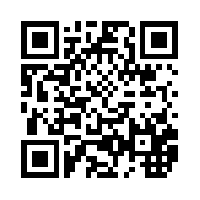 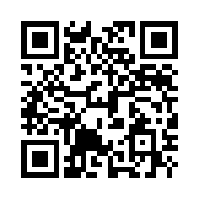 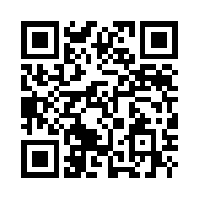 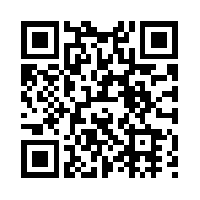 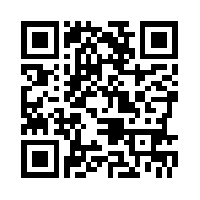 Def. FunctionPiecewise-Defined functionDifference QuotientDomainVideo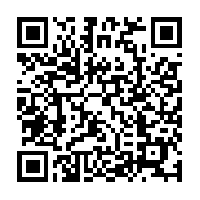 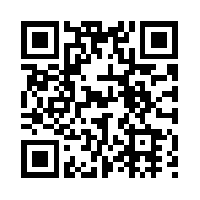 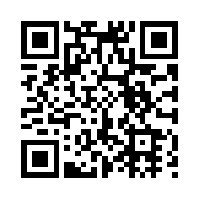 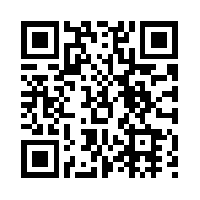      Example 1 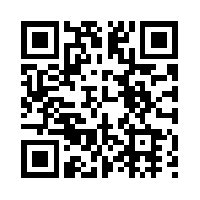 Domain/RangeInc/Dec/Max/MinGraph Piecewise fun. # 1Graph Piecewise fun. # 2Odd and Even functionsVideos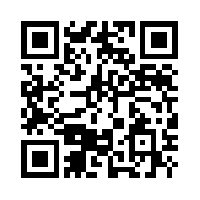 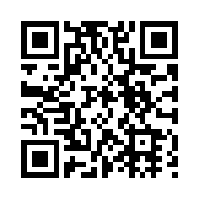 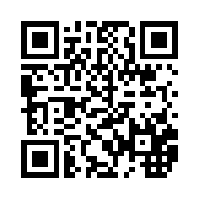 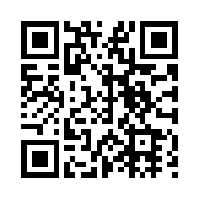 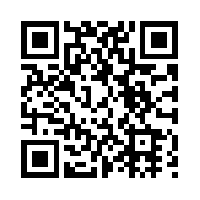 Shifts # 1Shifts # 2Reflections and ShiftsNonrigid TransformationsVideo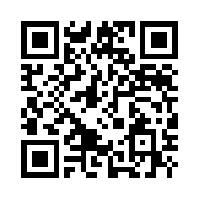 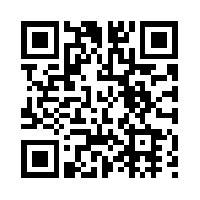 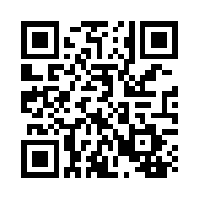 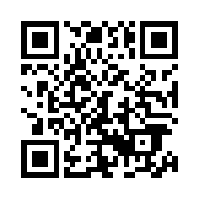 Arithmetic CombinationsComposition of FunctionsVideo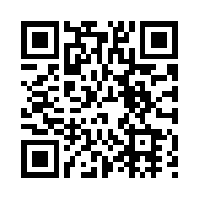 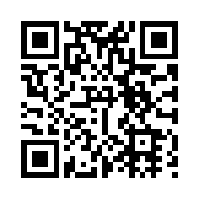 Finding Inverse Functionsverifying functions are inverseone-to-one function Video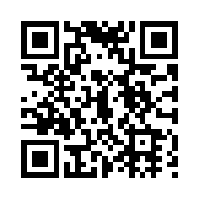 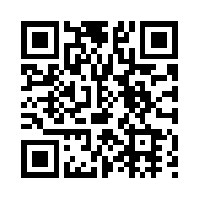 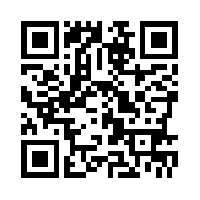 construct scatter TIlinear models for dataVideo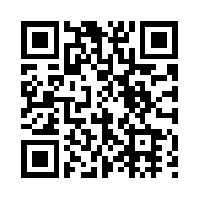 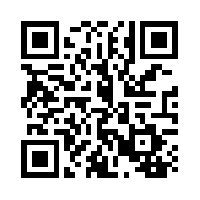 